Purpose: To instruct how to set up a connection with the campus ChampStudent network using Mint or any similar GNOME distro.Procedure: Open the Edit Connections window by right-clicking the network icon in your taskbar and selecting Edit Connections.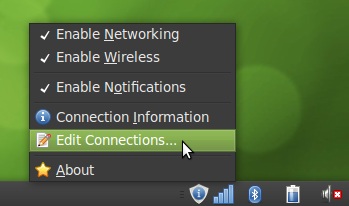 Add a new Wireless connection. Make sure it’s in Infrastructure mode, and set the SSID as champstudent.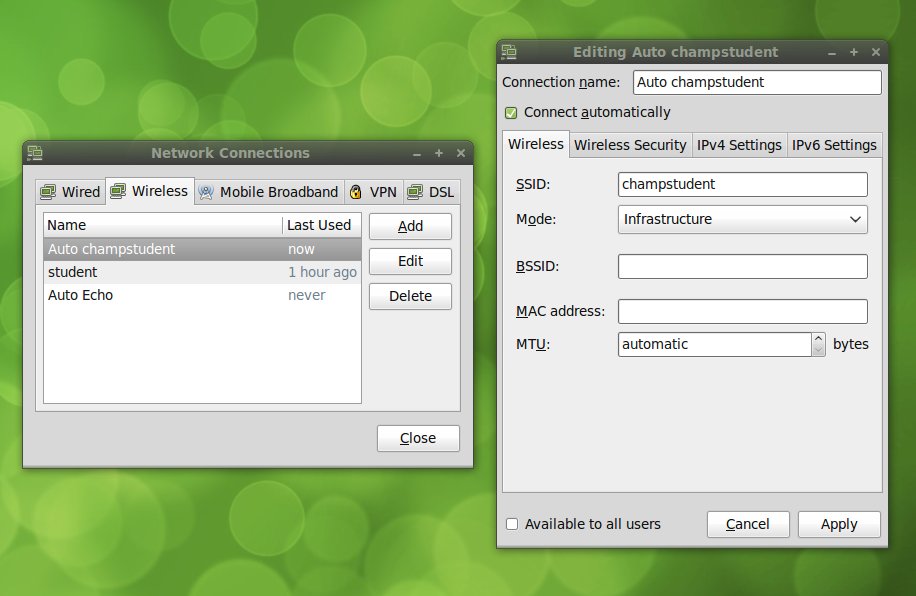 Set it to Connect automatically. Make sure the Security is set to WPA & WPA2 Enterprise, the Authentication is set to Protected EAP (PEAP), and the Inner authentication is set to MSCHAPv2. The PEAP version should  be Automatic. 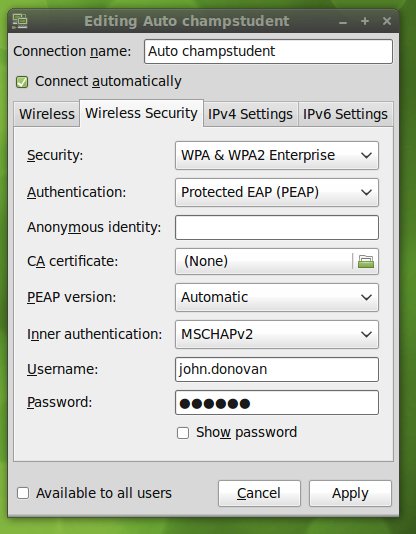 Type your Champlain credentials in their respective fields and click Apply. Your computer will now connect to the internet. RevisionAuthorReason for revisionDateAJack DonovanCreated the document10/19/10B